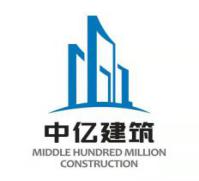 赤峰市红山区妇幼保健院迁建项目衬塑钢管采购招标公告招标项目编号：ZYZBHSFY20230006招 标 文 件 招 标 人 ： 内蒙古中亿建筑有限公司               二〇二三年二月目    录第一章  招标公告………………………………………………………1第二章  投标人须知……………………………………………………3第三章  投标文件格式…………………………………………………5第一章   招标公告赤峰市红山区妇幼保健院迁建项目衬塑钢管采购招标公告招标项目编号：ZYZBHSFY202300061、招标条件 招标人为内蒙古中亿建筑有限公司。赤峰市红山区妇幼保建院迁建项目已办理完毕施工许可证，具备施工条件。项目已具备招标条件，现对本项目衬塑钢管采购进行公开招标。2、工程概况与招标范围 公司名称：赤峰市红山区妇幼保健院迁建项目标段名称：赤峰市红山区妇幼保健院迁建项目衬塑钢管采购服务地点：赤峰市红山区新地组团F07—04和F07-05块地工程规模：项目总建筑面积 24900平方米，其中：地上建筑面积 16158.4平方米，地下停车场 8741.6平方米。服务范围：本项目工程施工图纸范围内的采购服务期限：2023年2月25日前进场（具体进场日期以合同签订日期为准）。质量要求：见第二章投标人须知第6条3、投标人资格要求 本次招标要求投标人须在人员、材料、资金等方面具有相应的供货能力。投标人无经营异常记录和严重违法失信信息。 4、招标文件的获取 本项目采用网上招投标方式（全过程网上招投标）。 凡有意参与的潜在投标人，请登录《内蒙古中亿建筑有限公司》（www.nmgzyjz.com）的“招标公告”网站下载招标文件，按规定流程填写投标信息。5、资格审查 本项目采用资格后审方式，在开标后评标委员会按照招标文件规定的标准和方法对投标人的资格进行审查。6、投标文件的递交 投标文件为电子版投标文件投标文件递交的截止时间（投标截止时间下同）为 2023 年 2 月 22 日 09 时 00 分，投标人应当在投标截止时间前，以邮件形式发至内蒙古中亿建筑有限公司电子邮箱（nmgzyjzzc@163.com），逾期提交视为自行放弃。 7、发布公告的媒介 本次招标公告同时在内蒙古中亿建筑有限公司网站（www.nmgzyjz.com）、内蒙古中亿建筑有限公司微信公众号发布，其他媒介转发无效。 8、联系方式 招 标 人：内蒙古中亿建筑有限公司地    址：赤峰市新城区和美经济园区总部基地中亿办公楼联 系 人：白主任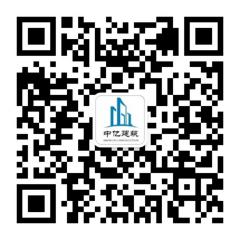 电    话：0476-5970070网    址：www.nmgzyjz.com                              投标人须知第三章    投标文件格式一、投标函及投标函附录（一）投标函内蒙古中亿建筑有限公司 （招标人名称）： 我方已仔细研究了赤峰市红山区妇幼保健院迁建项目衬塑钢管采购招标公告及招标文件的全部内容，愿意以我方加盖公章的报价单为准，按合同约定时间进场。1、我方承诺在招标文件规定的投标有效期内不修改、撤销投标文件。2、如我方中标：我方承诺在收到中标通知书后，在中标通知书规定的期限内与你方签订合同。我方承诺在合同约定的期限内及时按贵单位要求完成每一次衬塑管供应，确保产品数量及质量。投 标 人（盖章）：                                      法人代表或委托代理人（签字或盖章）：                 日    期：     年    月    日 电    话：                 （二）承诺书致：内蒙古中亿建筑有限公司 （招标人名称）：   我公司愿意针对赤峰市妇幼保健院迁建项目衬塑钢管采购（标段名称）进行投标。投标文件中所有关于投标人资格的文件、证明、业绩、人员资料、陈述均是真实的、准确的。若有不实，我公司承担由此而产生的一切后果。特此声明！投 标 人（盖章）：                                      法人代表或委托代理人（签字或盖章）：                 日    期：     年    月    日 电    话：                 衬塑钢管报价单投 标 人（盖章）：                                      法人代表或委托代理人（签字或盖章）：                 日    期：     年    月    日序号条款名称编列内容1招标人招标人：内蒙古中亿建筑有限公司地址：内蒙古赤峰市新城区和美经济园区总部基地中亿办公楼联系人：白主任联系电话：0476-59700702项目名称赤峰市红山区妇幼保健院迁建项目3服务地点赤峰市红山区新地组团F07—04和F07-05块地4服务范围本项目工程施工图纸范围内的衬塑钢管采购5服务周期具体以合同签订日期为准6质量要求给水管道的管材管件应符合《建筑给水排水及采暖工程施工质量验收规范》GB50242-2002及《生活饮用水卫生标准》GB5749-2006的要求。所有管材、管件、阀门等进场必须提供相应产品合格证及材质出厂检验报告。所有管材、管件、阀门应保证进场后送检合格。管材与管件的外观质量，应光滑、平整、无气泡、无缺损、变形、裂口、裂纹及明显的痕纹等缺陷。7投标截止时间2023年2月22日上午9：008开标时间同投标截止时间9开标地点内蒙古中亿建筑有限公司会议室10评标委组成公司分管领导、项目经理11付款方式银行转账支付，货到验收合格后，10个工作日内付清12税率付款前提供13%的增值税专用发票13报价方式保质量、保供货周期、最低价报价15递交投标文件形式以邮件形式发至内蒙古中亿建筑有限公司电子邮箱投标文件名称格式为：红山妇幼衬塑钢管采购+投标人名称电子邮箱：nmgzyjzzc@163.com序号材料名称规格型号单位数量备注1衬塑钢管DN100*4.0m54.002衬塑钢管DN80*4.0m234.003衬塑钢管DN65*3.75m18.004衬塑钢管DN50*3.5m456.005衬塑钢管DN40*3.5m246.006衬塑钢管DN32*3.25m270.007衬塑钢管DN25*3.0m408.008衬塑钢管DN20*2.5m48.00